Exkurze ve firmě Gerresheimer Horšovský Týn V  listopadu 2022 se žáci tříd 8.A, 9.A a 9.B zúčastnili prohlídky firmy Gerresheimer HT spol s.r.o. Nejprve si účastníci ve dvou skupinách prohlédli prostory v nové výrobní hale, která je vybavena plně automatizovanými stroji a vstřikovacími lisy. Žáci se seznámili s výrobky, jež firma produkuje pro zdravotnictví, např. inhalátory, inzulínová pera a drogové testery a další. Také se dozvěděli, jaké vzdělání musí získat, aby mohli ve firmě pracovat. Poté se žáci přesunuli do školicího střediska, kde proběhla skupinová hra „Vlastní firma“ zaměřená na finanční gramotnost. Exkurze byla velice zajímavá, odborný výklad zajistil pan Svoboda.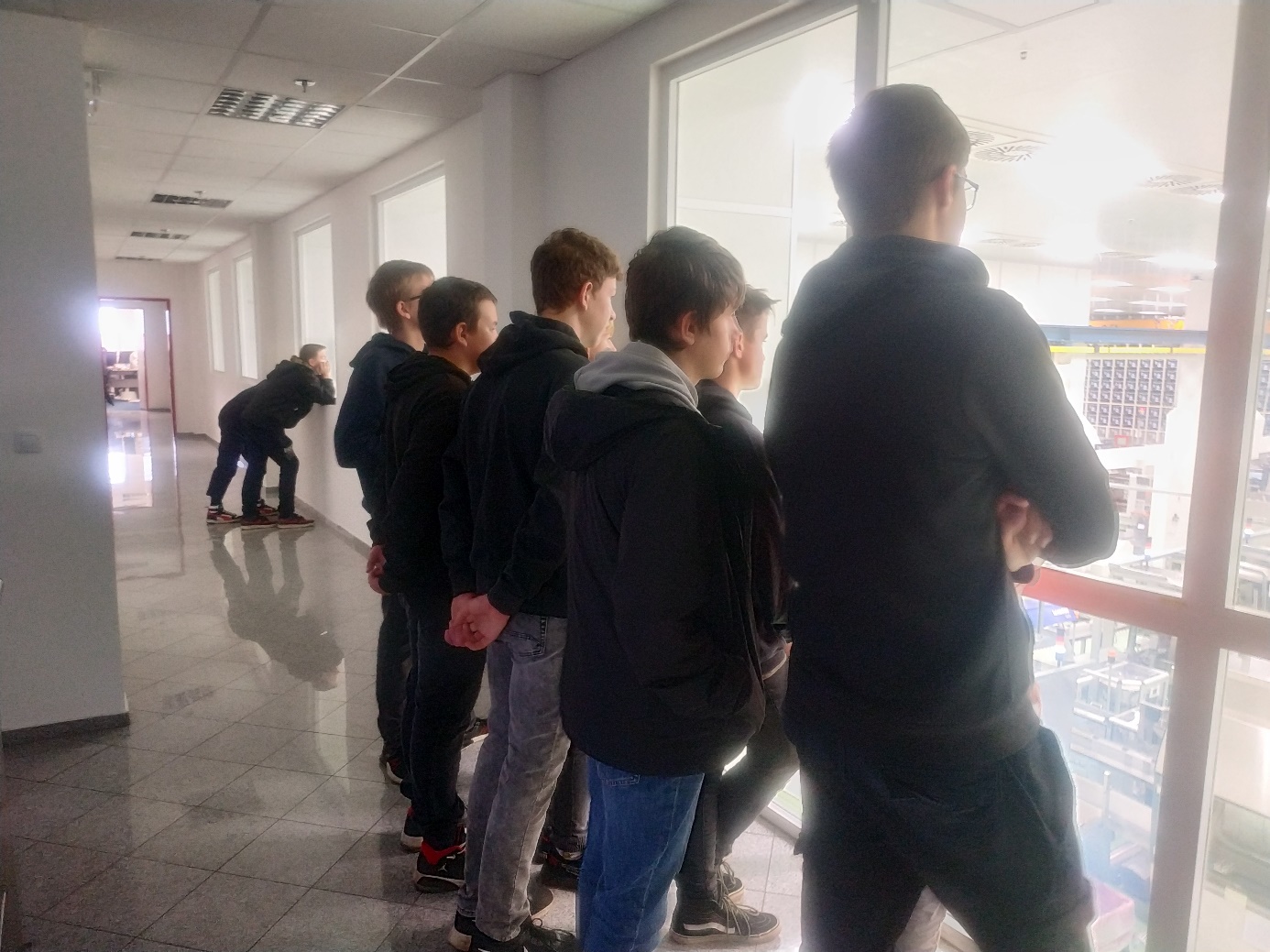 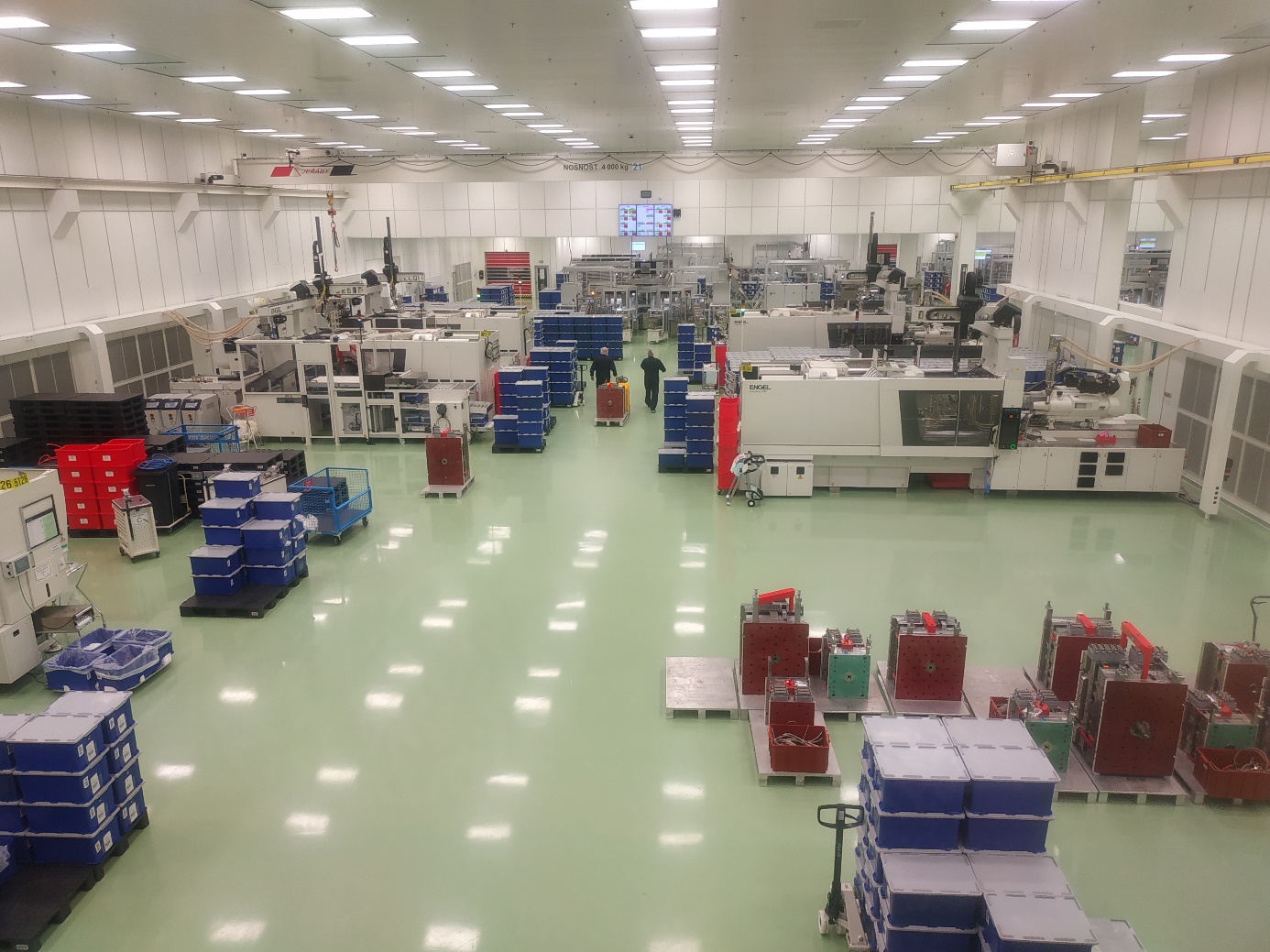 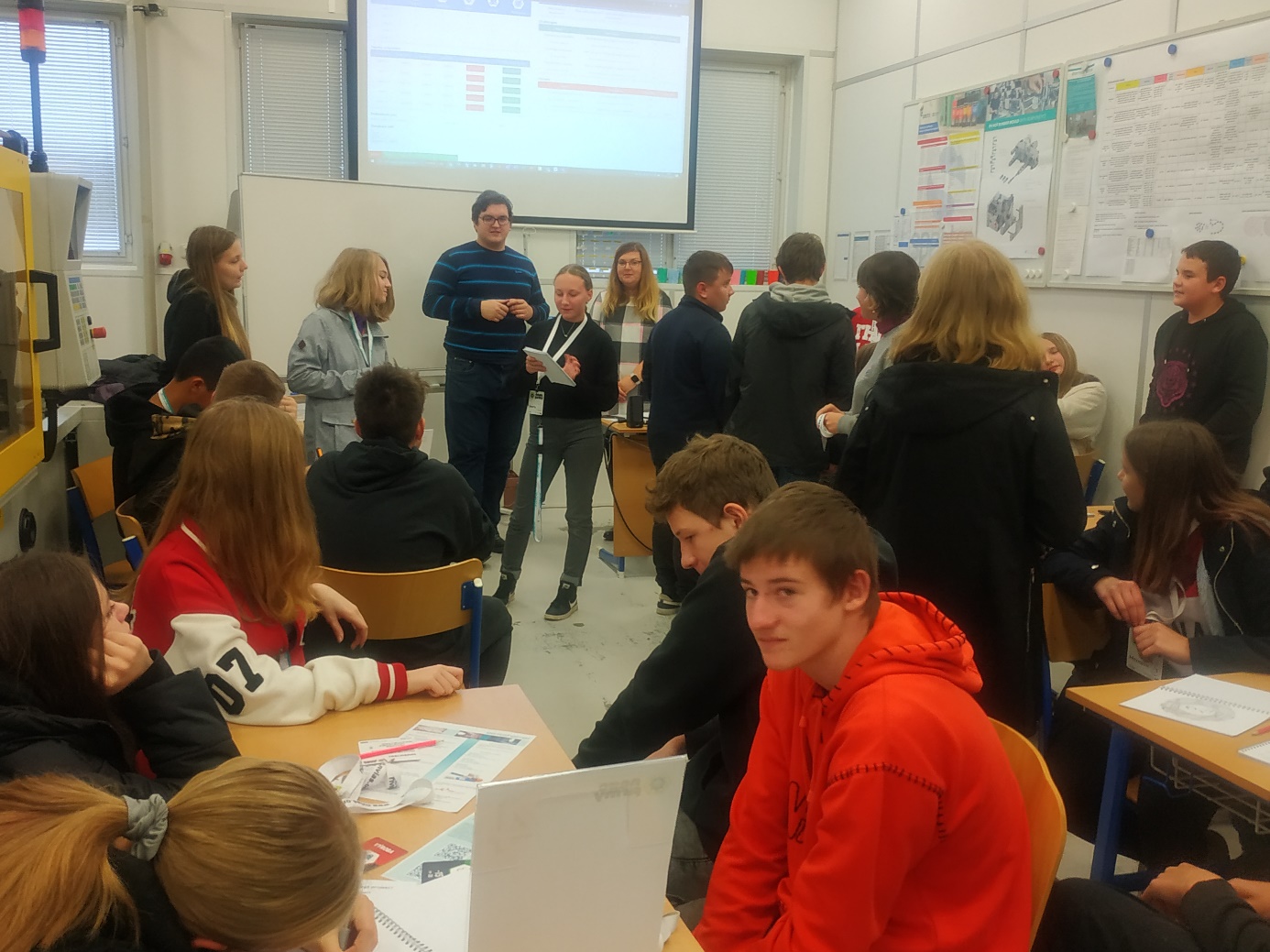 